Kallelse till ordinarie föreningsstämmaHärmed kallas medlemmarna i Brf Rönninge Källa till ordinarie föreningsstämmaTid:	Onsdagen den 6 april 2022 kl. 18.30Plats:	Skönviksvillan, RönningeDagordning i enlighet med föreningens stadgarÖppnandeGodkännande av dagordningenVal av stämmoordförande Anmälan av stämmoordförandens val av protokollförareVal av två justerare tillika rösträknareFråga om stämman blivit stadgenligt utlystFastställande av röstlängdFöredragning av styrelsens årsredovisningFöredragning av revisorns berättelseBeslut om fastställande av resultat- och balansräkningBeslut om resultatdispositionBeslut om ansvarsfrihet för styrelsenBeslut om arvode åt styrelsen och revisorer för nästkommande verksamhetsårBeslut om antal styrelseledarmöter och suppleanterVal av styrelseledamöter och suppleantVal av revisor och revisorsuppleantBeslut om antal ledarmöter i valberedningenVal av valberedning, en ledamot utses till valberedningens ordförandeAv styrelsen till stämman hänskjutna frågor samt av föreningsmedlem anmält ärende
- Motioner
- Propositioner (ändring av stadgarna, beslut nr.2)Avslutande
Rönninge 3 mars 2022, Styrelsen för BRF Rönninge Källa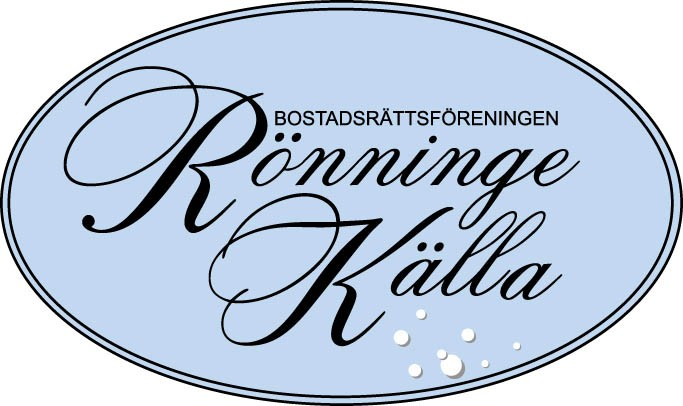 